คู่มือสำหรับบริหารประชาชน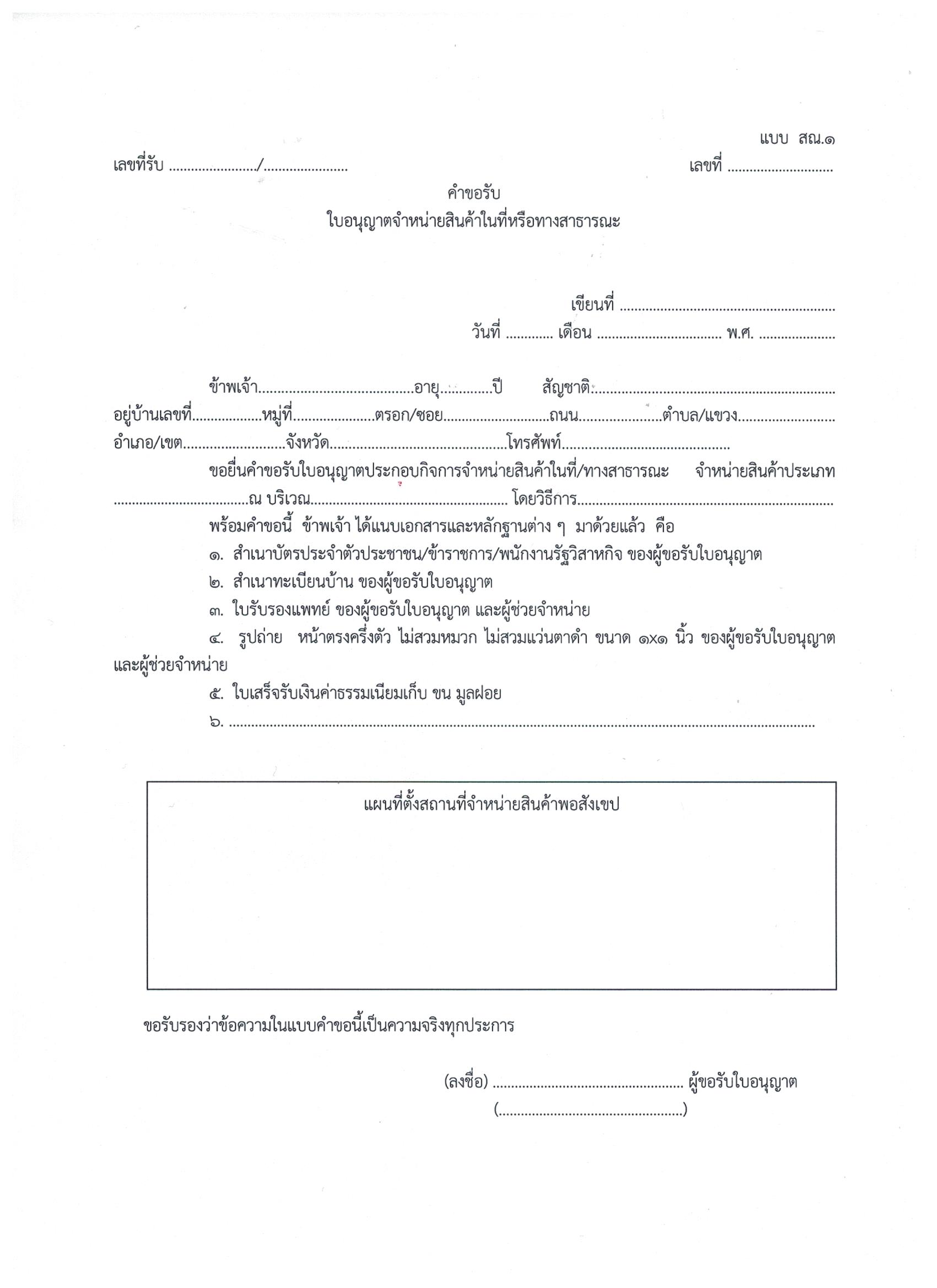 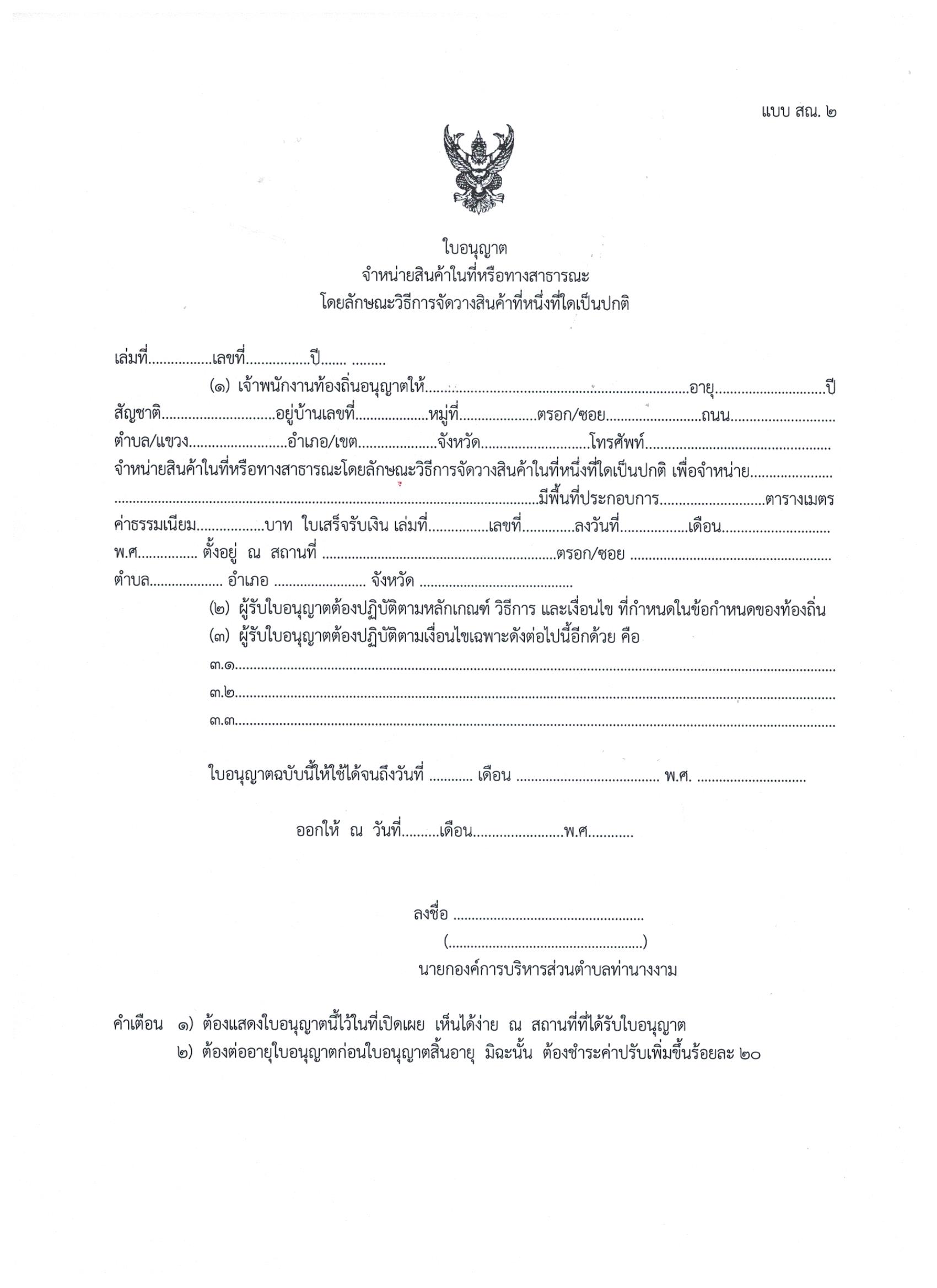 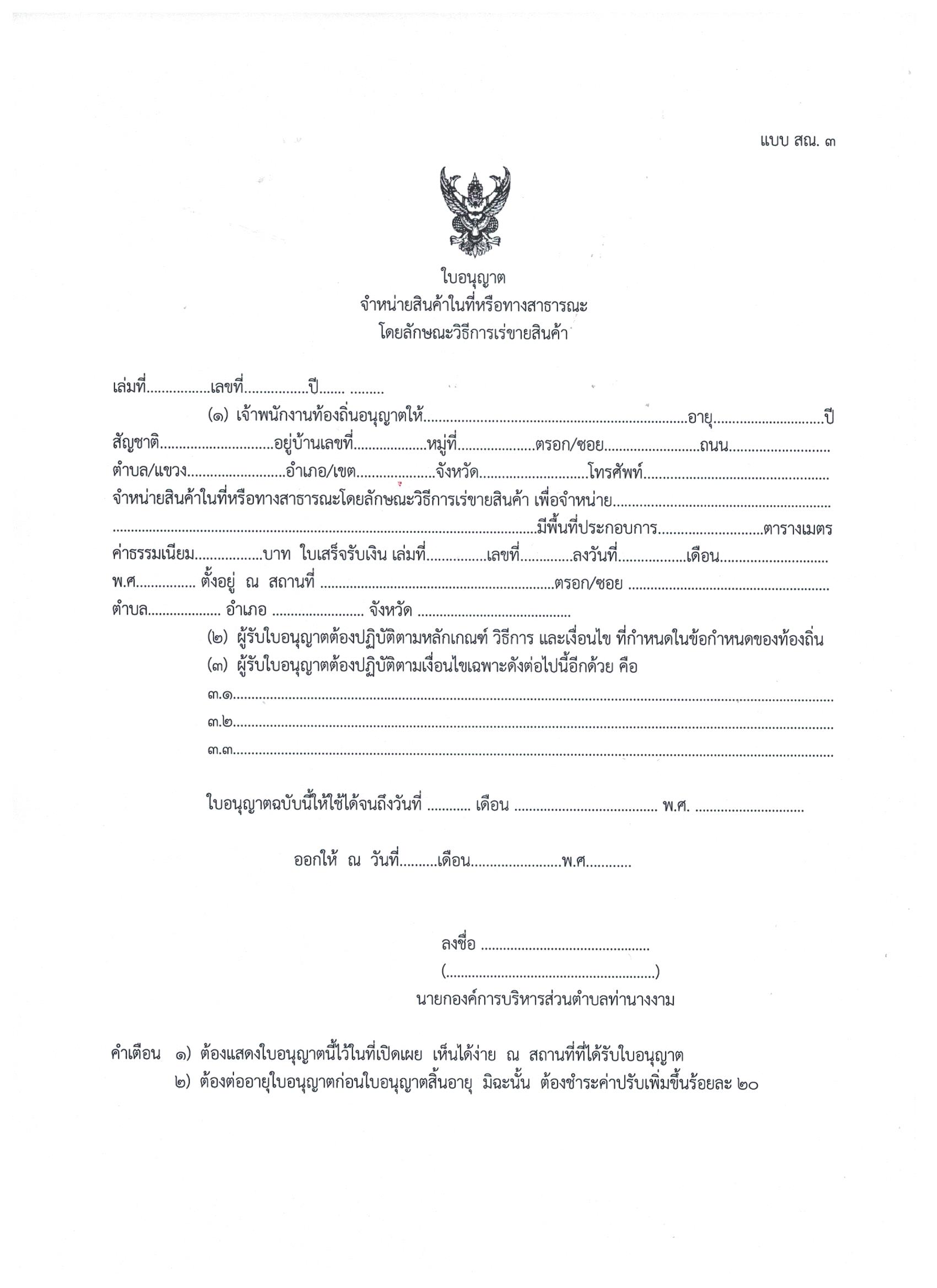 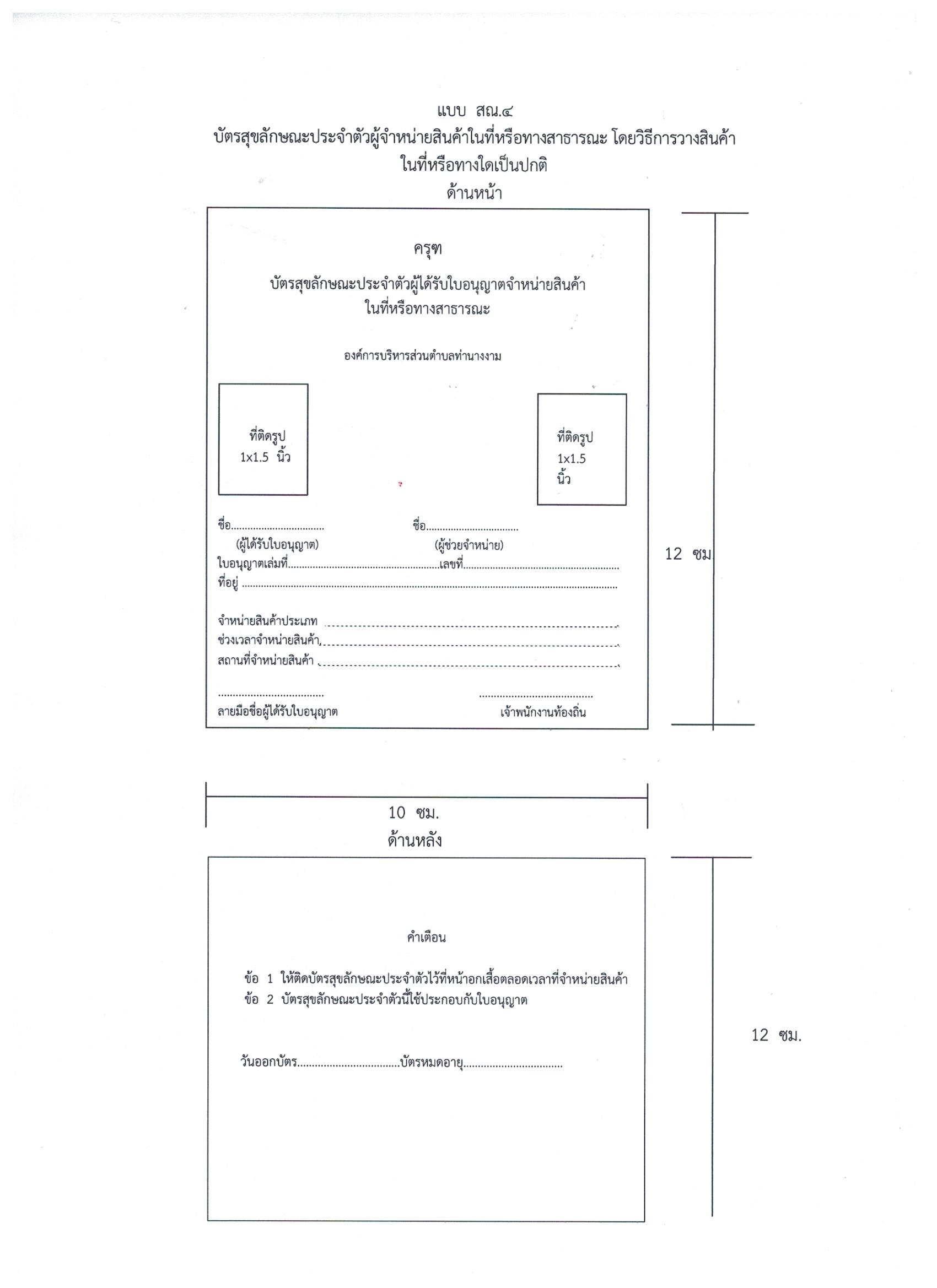 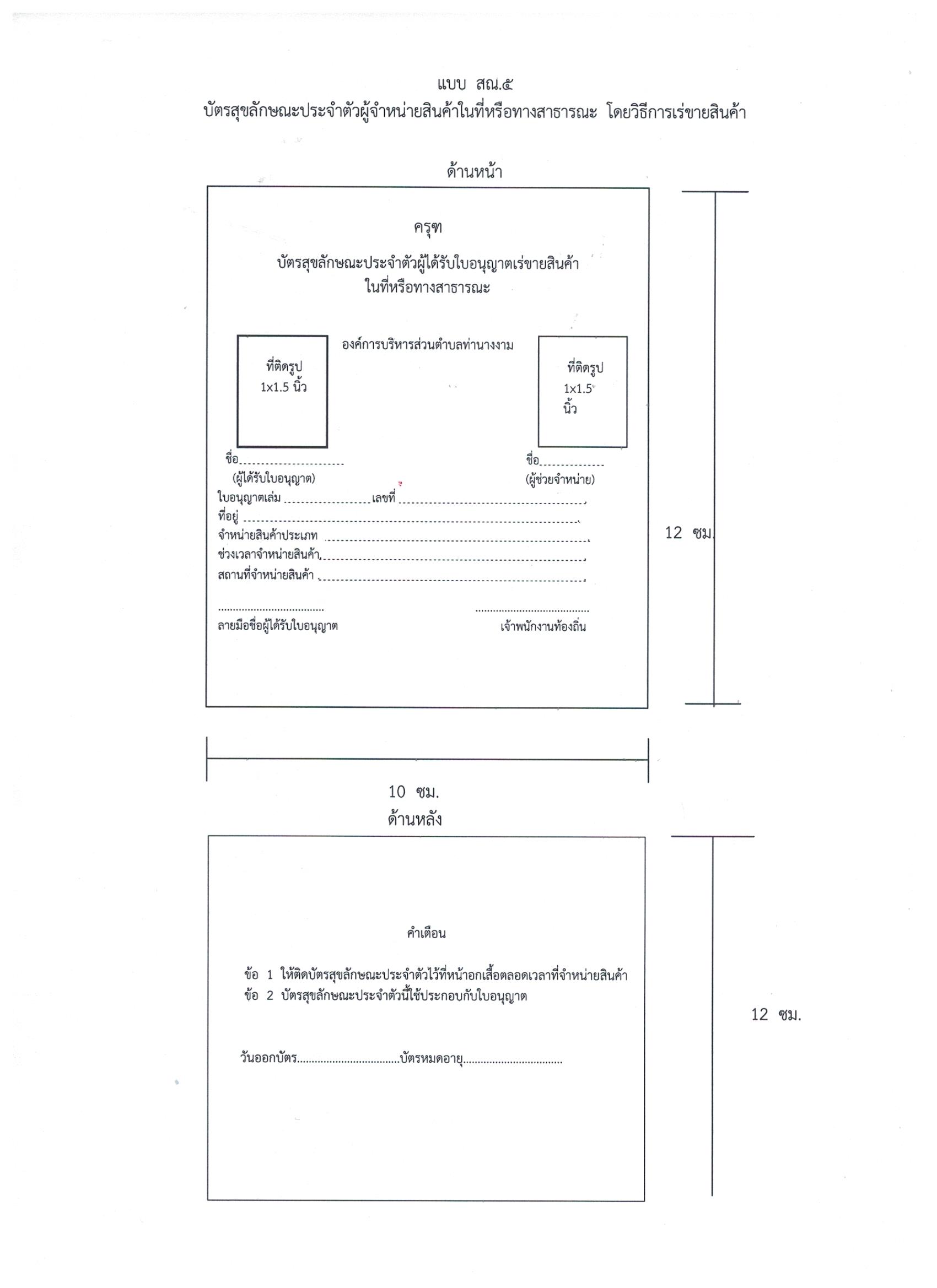 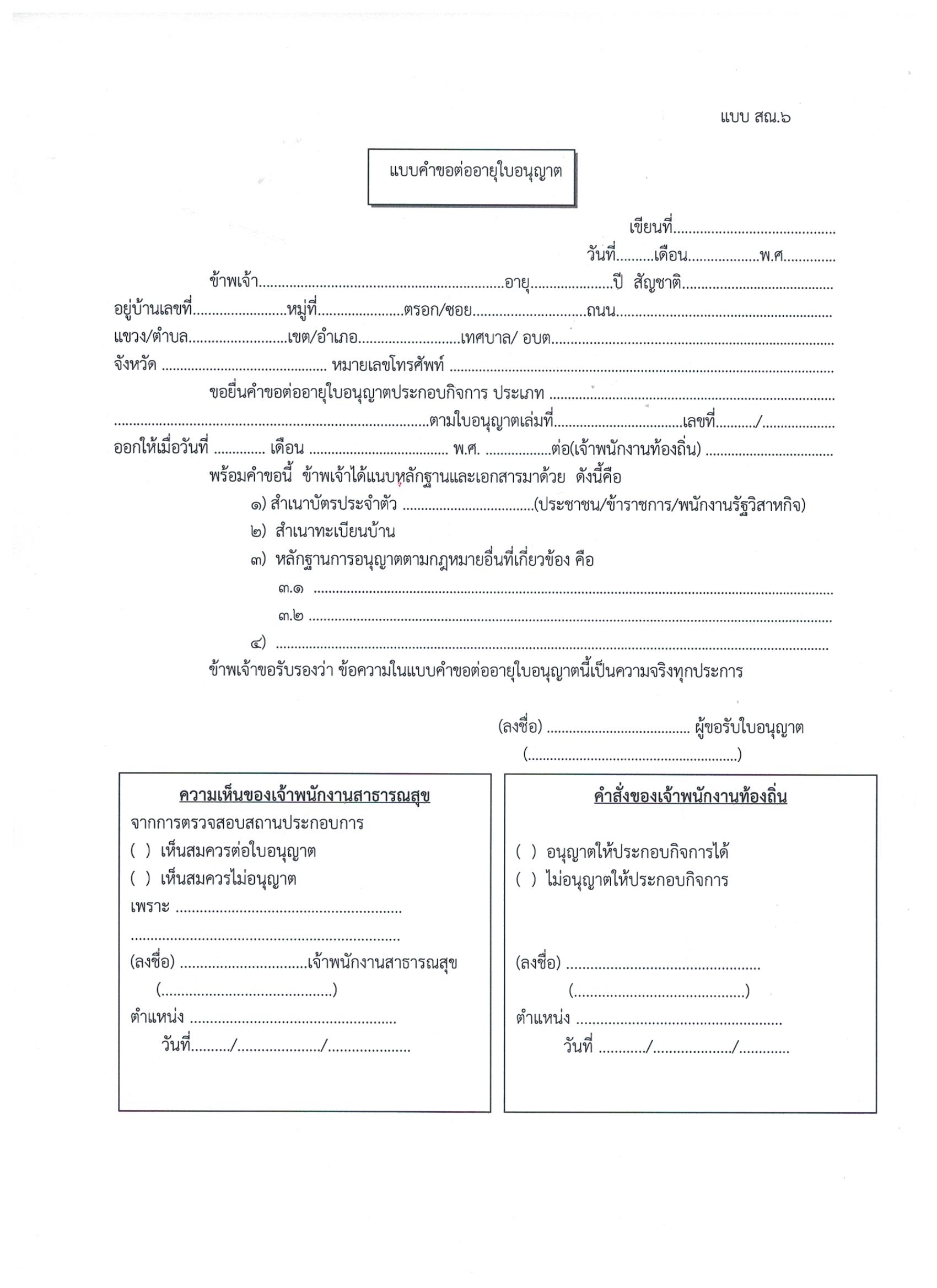 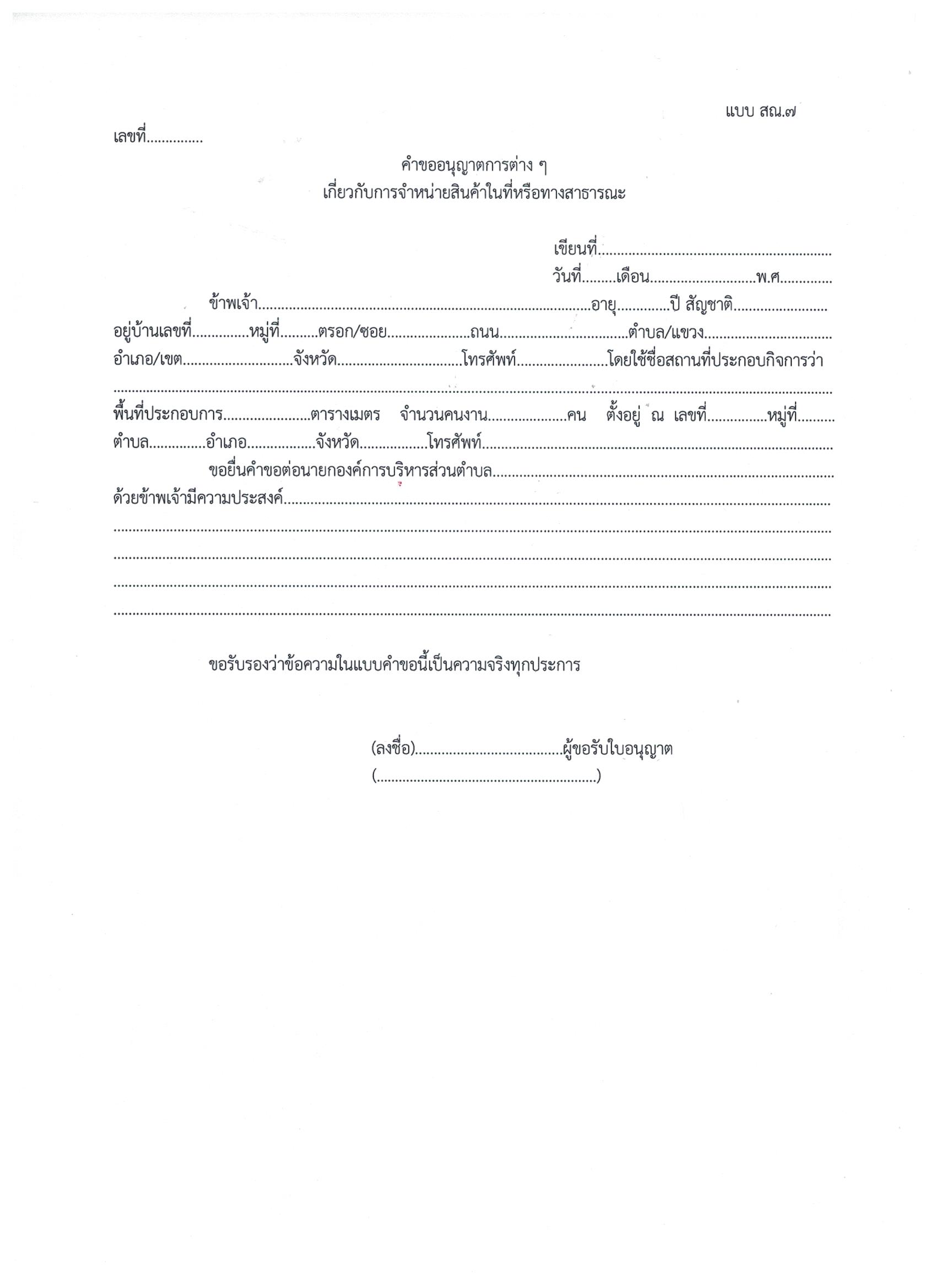 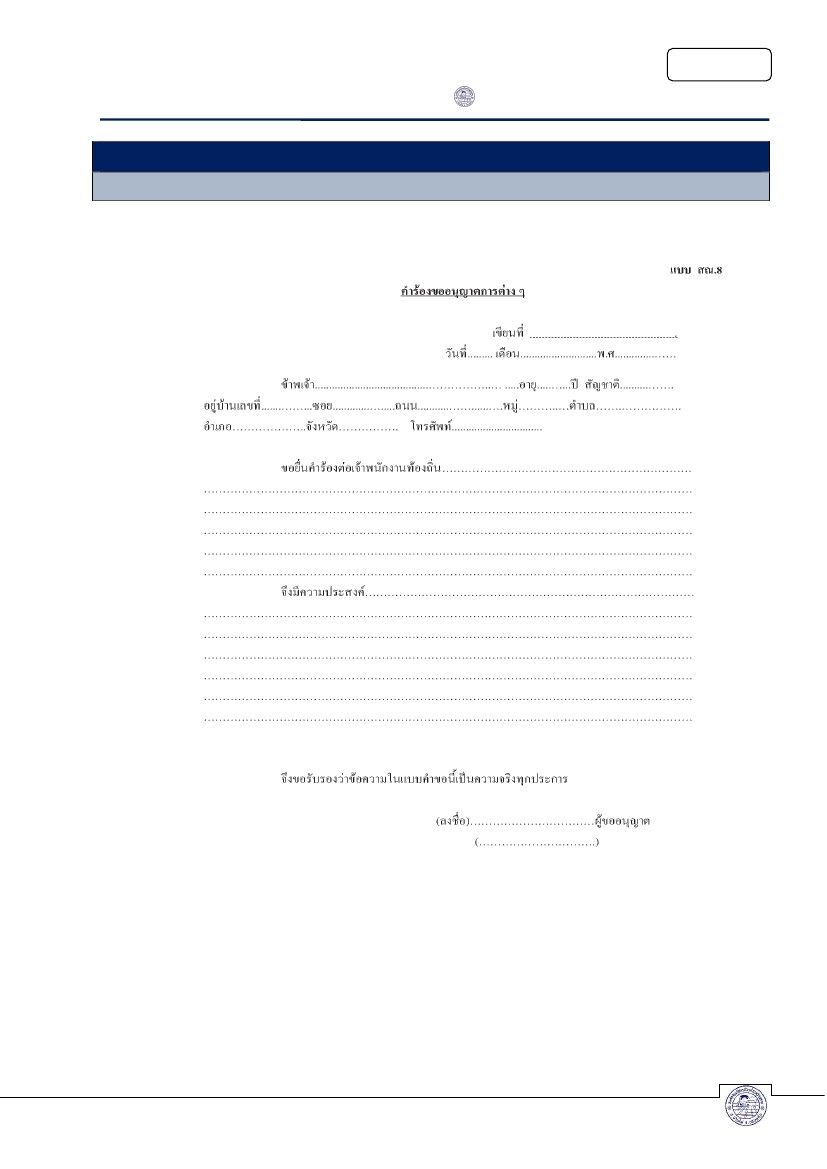 งานให้บริการการขออนุญาตจำหน่ายสินค้าในที่หรือทางสาธารณะหน่วยงานที่รับผิดชอบ                     ส่วนการคลัง องค์การบริหารส่วนตำบลท่านางงามขอบเขตการให้บริการขอบเขตการให้บริการสถานที่ / ช่องทางการให้บริการระยะเวลาเปิดให้บริการงานพัฒนาและจัดเก็บรายได้ ส่วนการคลังโทรศัพท์ ๐๕๕ – ๙๐๖๐๖๐ต่อ ๑๔วันจันทร์ ถึง วันศุกร์(ยกเว้นวันหยุดที่ทางราชการกำหนด)ตั้งแต่เวลา 08.30 - 16.30 น.หลักเกณฑ์วิธีการและเงื่อนไขในการยื่นคำขอด้วยพระราชบัญญัติการสาธารณสุข พ.ศ.๒๕๓๕ มาตรา ๔๓ มาตรา ๕๔ มาตรา ๕๕ มาตรา ๕๖ มาตรา ๖๓และมาตรา ๖๕ ได้กำหนดให้ท้องถิ่นมีอำนาจ กำหนดหลักเกณฑ์ วิธีการ และเงื่อนไข ในการควบคุมการจำหน่ายสินค้าในที่หรือทางสาธารณะ ประกอบกับ มาตรา ๗๑ แห่งพระราชบัญญัติสภาตำบลและองค์การบริหารส่วนตำบลพ.ศ.๒๕๓๗ บัญญัติให้ตราเป็นข้อบัญญัติ จึงจำเป็นต้องตราข้อบัญญัตินี้ " ที่หรือทางสาธารณะ " หมายความว่า สถานที่หรือทางซึ่งมิใช่เป็นของเอกชนและประชาชนสามารถใช้ประโยชน์ได้หรือใช้สัญจรได้ " เร่ขาย " หมายความว่า การจาหน่ายสินค้าในที่หรือทางสาธารณะโดยมิได้จัดวางอยู่ในที่หนึ่งที่ใดเป็นปกติ ไม่ว่าจะเป็นทางบกหรือทางน้ำขั้นตอนระยะเวลาการให้บริการขั้นตอนระยะเวลาการให้บริการขั้นตอนหน่วยงานผู้รับผิดชอบ1. ผู้ขออนุญาตยื่นคำขออนุญาตจำหน่ายสินค้าในที่สาธารณะ(แบบ ส.ณ.1)2. เจ้าหน้าที่ตรวจสอบเอกสารหลักฐาน3. เจ้าพนักงานท้องถิ่นตรวจพื้นที่และสถานที่ตั้งสถานที่จำหน่ายสินค้าในที่หรือทางสาธารณะ (แบบ ส.ณ.2)4. รับเงินค่าใบอนุญาตและออกใบอนุญาตงานพัฒนาและจัดเก็บรายได้ ส่วนการคลัง โทรศัพท์ ๐๕๕ – ๙๐๖๐๖๐ ต่อ ๑๔ระยะเวลาใช้ระยะเวลาทั้งสิ้น ไม่เกิน 1 วัน/รายรายการเอกสารหลักฐานประกอบเอกสารหรือหลักฐานที่ต้องใช้1.สำเนาบัตรประจำตัวประชาชนของผู้ขอรับใบอนุญาต2.สำเนาบัตรประจำตัวประชาชนหรือสำเนาทะเบียนบ้านของผู้ช่วยจำหน่าย3.รูปถ่ายหน้าตรงครึ่งตัวไม่สวมหมวก ไม่สวมแว่นตา ขนาด 1× 1.5 นิ้ว ของผู้รับใบอนุญาต และผู้ช่วยจำหน่ายคนละ 3 รูป4.ใบรับรองแพทย์ของผู้ขอใบอนุญาตและผู้ช่วยจำหน่าย5.แผนที่สังเขปแสดงที่ตั้งจำหน่ายสินค้า (กรณีเร่ขายไม่ต้องมีแผนที่)ค่าธรรมเนียมใบอนุญาตจำหน่ายสินค้าในที่หรือทางสาธารณะตามมาตรา 41 วรรคสองก. จำหน่ายโดยลักษณะวิธีการจัดวางสินค้าในที่ใดที่หนึ่งเป็นปกติ ฉบับละ 500 บาทข. จำหน่ายโดยลักษณะการเร่ขาย ฉบับละ 50 บาทการรับเรื่องร้องเรียนถ้าการให้บริการไม่เป็นไปตามข้อตกลงที่ระบุไว้ข้างต้นสามารถติดต่อเพื่อร้องเรียนได้ที่ องค์การบริหารส่วนตำบลท่านางงาม โทรศัพท์ : 0๕๕- ๙๐๖๐๖๐ หรือ เว็บไซต์ http://www.thanangngam.go.thตัวอย่างแบบฟอร์มคำขอรับใบอนุญาตเป็นผู้จำหน่ายสินค้าในที่หรือทางสาธารณะ(แบบสณ.1)ตัวอย่างแบบฟอร์มใบขออนุญาตจำหน่ายสินค้ำในที่หรือทางสาธารณะ(แบบสณ.2)ตัวอย่างแบบฟอร์มบัตรสุขลักษณะประจำตัวผู้ได้รับใบอนุญาตจำหน่ายสินค้าในที่หรือทางสาธารณะ(แบบสณ.3)ตัวอย่างแบบฟอร์มคำขอรับใบอนุญาต/ต่อใบอนุญาตเป็นผู้เร่ขายสินค้าในที่หรือทางสาธารณะ(แบบสณ.4)ตัวอย่างแบบฟอร์มใบอนุญาตเร่ขายสินค้าในที่หรือทางสาธารณะ(แบบสณ.5)ตัวอย่างแบบฟอร์มบัตรสุขลักษณะประจำตัวผู้ได้รับใบอนุญาตเร่ขายสินค้ำในที่หรือทางสาธารณะ(แบบสณ.6)ตัวอย่างแบบฟอร์ม	คำขอรับใบแทนใบอนุญาตจำหน่ายสินค้าในที่หรือทางสาธารณะหรือเร่ขายสินค้าในที่หรือทางสาธารณะ(แบบสณ.7)ตัวอย่างแบบฟอร์ม	คำร้องขออนุญาตเรื่องต่างๆ(แบบสณ.8)